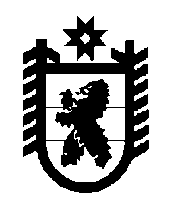 Республика КарелияАдминистрация Пудожского муниципального района ПОСТАНОВЛЕНИЕот 28.12.2021 года №1056В целях приведения нормативных правовых актов администрации Пудожского муниципального района в соответствие с действующим законодательством, заключением  Управления Федерального Казначейства по Республике Карелия от 26.11.2021 № 06-11-28/12-9810, администрация Пудожского муниципального районаПОСТАНОВЛЯЕТПризнать утратившим силу постановление администрации Пудожского муниципального района от 04.03.2019г. №100-П «Об утверждении Порядка осуществления полномочий органами внутреннего муниципального финансового контроля по внутреннему муниципальному финансовому контролю муниципального образования  «Пудожский муниципальный район». Постановление вступает в силу после его подписания.Глава Пудожского муниципального района – глава администрации Пудожскогомуниципального района					                            А.В.Ладыгин                                            г. ПудожО признании утратившим силу постановления администрации Пудожского муниципального района  от 04.03.2019 №100-П   «Об утверждении Порядка осуществления полномочий органами внутреннего муниципального финансового контроля по внутреннему муниципальному финансовому контролю муниципального образования  «Пудожский муниципальный район».